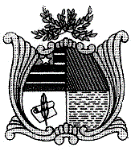 ESTADO DO MARANHÃOASSEMBLEIA LEGISLATIVAREQUERIMENTO  Nº           /2018Senhor Presidente                 Nos termos do art. 130, § 4º do Regimento Interno, solicitamos a Vossa Excelência que seja retirado de tramitação o Projeto de Resolução Legislativa nº 014/2018, de autoria do Deputado Alexandre Almeida.                 São Luis, em 28 de maio de 2018.Othelino NetoDeputado Estadual